Toruń, dnia 19.10.2023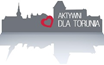 Margareta Skerska-Roman			Radna Miasta ToruniaKlub Radnych „Aktywni dla Torunia –Szymanski, Krużewski, Skerska-Roman”							Szanowny Pan 							Michał Zaleski							Prezydent Miasta ToruniaW N I O S E KSzanowny Panie Prezydencie,zwracam się z   prośbą o rozważenie możliwości rozszerzenia działalności filii Miejskiej Przychodni Specjalistycznej w Toruniu, zlokalizowanej przy ulicy Smoczej 11 (osiedle Kaszczorek). Chodzi szczególnie o zwiększenie dostępności świadczeń podstawowej opieki zdrowotnej. Obecnie świadczenia te (dla dorosłych) realizowane są tylko jeden dzień tygodnia (tj. wtorki, od godziny 08:00 do 14:00).Podstawowa opieka zdrowotna (POZ) jest częścią systemu opieki zdrowotnej, zapewniającą wszystkim osobom uprawnionym do świadczeń zamieszkałym/przebywającym na terytorium Polski kompleksowe i skoordynowane świadczenia opieki zdrowotnej w miejscu zamieszkania. Uruchomienie filii przychodni wyłącznie w jeden dzień tygodnia zdaniem mieszkańców nie jest to wystarczające i nie zaspakaja ich potrzeb, szczególnie w okresie jesienno-zimowym, kiedy mamy do czynienia ze zwiększoną ilością zachorowań na choroby zakaźne, grypy itp.	Kaszczorek to duże osiedle zlokalizowane w południowo-wschodniej części miasta, gdzie zamieszkuje około 3 tysięcy osób. Dla mieszkańców uruchomienie filii przychodni w inne dni tygodnia byłoby bardzo dobrym rozwiązaniem, a także spełnieniem ich oczekiwań, nie tylko w zakresie dostępności ale niedalekiej odległości podstawowej opieki zdrowotnej od miejsca zamieszkania. W związku z powyższym bardzo proszę o interwencję w przedmiotowej sprawie.	Z poważaniemMargareta Skerska-Roman